GENERAL1.	The Dominion Command Sports Committee is calling for applications to host any one of the 2025 Dominion Member Sports Championships (Cribbage, Darts, and Eight Ball). Applications to host will be considered from all branches and Commands.  An application form to host is attached. DATES2.	The following dates for the 2025 Dominion Member Sport Championships have been approved by the Dominion Command Sports Committee:Cribbage: Friday 25 April - Monday 28 Apr 2025 (Friday and Monday being arrival and departure days respectively); and Darts:	Friday 2 May – Monday 5 May 2025 (Friday and Monday being arrival and departure days respectively).Eight-Ball: Friday 23 May – Monday 26 May 2025 (Friday and Monday being arrival and departure days respectively).  HOSTING REQUIREMENTS - GENERAL3.	The basic requirements of the application process are contained in the Dominion Command Sports Guide located on the Member Services website (under Branch and Command Resources / Member Sports) https://portal.legion.ca. Applications by individual branches to host the 2025 Dominion Member Sports Championships are due to respective Provincial Commands by 31 July 2023. Submissions will be reviewed and considered by the Dominion Command Sports Committee at its fall 2023 meeting. All applicants and their Provincial Commands will be notified of the Sports Committee's decisions by December 2023. The following gives an additional outline of the requirements:a.	Participants:  An approximate total of 60 to 65 participants can be expected for each championship.  Also in attendance will be a Dominion Command Sports representative and a Legion Magazine staff writer.b.	Accommodation: It is suggested that approximately 40 to 45 hotel rooms be reserved for each championship.c.	Branch Requirements:  Hosting branches are expected to organize the championship in accordance with the Dominion Sports Guide and the instructions provided by Dominion Command.  Major administrative requirements are:Coordinate a competition schedule and arrange for the competition venue;Coordinate accommodation by block booking a host hotel;Provide competitor transport between the airport to the host hotel;Provide competitor transport between the host hotel and the branch;Provide a meal plan that includes complimentary lunches for competitors during competition;Arrange a final banquet; andProduce an event souvenir booklet.d.	Grants:  Branch and transportation grants are available to the Local Arrangements Committee (LAC). These grants must be requested in writing by the host branch and are made available in the year of the championship.  The branch and transportation grant amounts are as follows: branch grant – $800; transportation grant – up to $1500. The transportation grant depends on the proximity of the airport to the host venue.EVENT SUBMISSIONS4.	Submissions are to be made by individual branches and must be submitted through their respective Provincial Command using the application form attached by 31 July 2023. Provincial Commands are asked to prioritize the applications they receive before submitting them to the Dominion Command Sports Committee by 31 August 2023 for consideration.  Any questions can be directed towards the Dominion Command Sports Committee Coordinator (the undersigned) at 1-888-556-6222 extn. 224 or via e-mail at svanmuyen@legion.ca.Steven Van MuyenDominion Command Sports Committee CoordinatorEnclosure: 1 – 2025 Dominion Member Sports Hosting Application FormDistribution ListDominion Sports Committee MembersProvincial Command Executive DirectorsProvincial Command Sports Representatives All Branch       Dominion Command                                                   La Direction nationale The Royal Canadian Legion	                               La Légion royale canadienne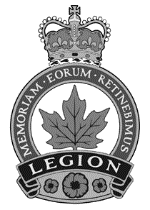 MEMORANDUMTO:DISTRIBUTION LISTFILE:42-2-5FROM:DOMINION COMMAND SPORTS COMMITTEEDATE:21 February 2023 SUBJECT:CALL FOR APPLICATIONS TO HOST A 2025 DOMINION MEMBER SPORTS CHAMPIONSHIP CALL FOR APPLICATIONS TO HOST A 2025 DOMINION MEMBER SPORTS CHAMPIONSHIP CALL FOR APPLICATIONS TO HOST A 2025 DOMINION MEMBER SPORTS CHAMPIONSHIP 